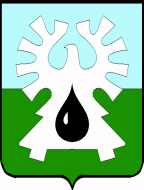 ГОРОДСКОЙ ОКРУГ УРАЙХанты-Мансийского автономного округа - Югры АДМИНИСТРАЦИЯ ГОРОДА УРАЙПОСТАНОВЛЕНИЕот _________________                                                                                                           № ________О внесении изменений в муниципальную программу «Охрана окружающей среды в границах города Урай» В соответствии со статьей 179 Бюджетного кодекса Российской Федерации, постановлением администрации города Урай от 25.06.2019 №1524 «О муниципальных программах муниципального образования городской округ город Урай»:1. Внести изменения в муниципальную программу «Охрана окружающей среды в границах города Урай», утвержденную постановлением администрации города Урай от 30.09.2020 №2358, согласно приложению.2. Опубликовать постановление в газете «Знамя» и разместить на официальном сайте органов местного самоуправления города Урай в информационно-телекоммуникационной сети «Интернет».3. Контроль за выполнением постановления возложить на заместителя главы города Урай Г.Г. Волошина.Глава города Урай                                                                                                              Т.Р.Закирзянов                                       	Приложение к постановлениюадминистрации города Урайот ________________№______Изменения в муниципальную программу«Охрана окружающей среды в границах города Урай» (далее – муниципальная программа)В паспорте муниципальной программы строку 11 изложить в новой редакции:«	»;          2.  В таблице 2: 2.1. Строку 1 изложить в новой редакции:«                                                                                                                                                                                                                              »;  2.2. Строку «Всего по муниципальной программе:» изложить в новой редакции:«	»;  2.3. Строку «Прочие расходы:» изложить в новой редакции:«»;2.4. Строку «Ответственный исполнитель (МКУ «УГЗиП г.Урай»)» изложить в новой редакции:«	»;3. Приложение 3 к муниципальной программе изложить в новой редакции:«Приложение 3 к муниципальной программе «Охрана окружающей среды в границах города Урай» Публичная декларация о результатах реализации мероприятий муниципальной программы«Охрана окружающей среды в границах города Урай» ».11.Параметры финансового обеспечения муниципальной программы1) источник финансового обеспечения муниципальной программы - бюджет  города Урай.2) для реализации муниципальной программы всего необходимоВсего: 6150,0 тыс. руб., в том числе:- на 2021 год - 750,0 тыс. руб.;- на 2022 год – 700,0 тыс. руб.;- на 2023 год – 100,0 тыс. руб.;- на 2024 год - 100,0 тыс. руб.;- на 2025 год - 750,0 тыс. руб.;- на 2026 год - 750,0 тыс. руб.;- на 2027 год - 750,0 тыс. руб.;- на 2028 год - 750,0 тыс. руб.;- на 2029 год - 750,0 тыс. руб.;- на 2030 год - 750,0 тыс. руб.1Санитарная очистка и ликвидация мест несанкционированного размещения отходов  на территории города Урай(1, 2, 3, 4)МКУ «УГЗиП  г. Урай»всего6150,0750,0700,0100,0100,0750,0750,0750,0750,0750,0750,01Санитарная очистка и ликвидация мест несанкционированного размещения отходов  на территории города Урай(1, 2, 3, 4)МКУ «УГЗиП  г. Урай»федеральный бюджет 0,00,00,00,00,00,00,00,00,00,00,01Санитарная очистка и ликвидация мест несанкционированного размещения отходов  на территории города Урай(1, 2, 3, 4)МКУ «УГЗиП  г. Урай»бюджет Ханты-Мансийского автономного округа - Югры 0,00,00,00,00,00,00,00,00,00,00,01Санитарная очистка и ликвидация мест несанкционированного размещения отходов  на территории города Урай(1, 2, 3, 4)МКУ «УГЗиП  г. Урай»местный бюджет6150,0750,0700,0100,0100,0750,0750,0750,0750,0750,0750,01Санитарная очистка и ликвидация мест несанкционированного размещения отходов  на территории города Урай(1, 2, 3, 4)МКУ «УГЗиП  г. Урай»иные источники финансирования 0,00,00,00,00,00,00,00,00,00,00,0Всего по муниципальной программе:всего6150,0750,0700,0100,0100,0750,0750,0750,0750,0750,0750,0Всего по муниципальной программе:федеральный бюджет 0,00,00,00,00,00,00,00,00,00,00,0Всего по муниципальной программе:бюджет Ханты-Мансийского автономного округа - Югры 0,00,00,00,00,00,00,00,00,00,00,0Всего по муниципальной программе:местный бюджет6150,0750,0700,0100,0100,0750,0750,0750,0750,0750,0750,0Всего по муниципальной программе:иные источники финансирования 0,00,00,00,00,00,00,00,00,00,00,0Прочие расходы:всего6150,0750,0700,0100,0100,0750,0750,0750,0750,0750,0750,0Прочие расходы:федеральный бюджет 0,00,00,00,00,00,00,00,00,00,00,0Прочие расходы:бюджет Ханты-Мансийского автономного округа - Югры 0,00,00,00,00,00,00,00,00,00,00,0Прочие расходы:местный бюджет6150,0750,0700,0100,0100,0750,0750,0750,0750,0750,0750,0Прочие расходы:иные источники финансирования 0,00,00,00,00,00,00,00,00,00,00,0Ответственный исполнитель(МКУ «УГЗиП г.Урай»)всего6150,0750,0700,0100,0100,0750,0750,0750,0750,0750,0750,0Ответственный исполнитель(МКУ «УГЗиП г.Урай»)федеральный бюджет 0,00,00,00,00,00,00,00,00,00,00,0Ответственный исполнитель(МКУ «УГЗиП г.Урай»)бюджет Ханты-Мансийского автономного округа - Югры 0,00,00,00,00,00,00,00,00,00,00,0Ответственный исполнитель(МКУ «УГЗиП г.Урай»)местный бюджет6150,0750,0700,0100,0100,0750,0750,0750,0750,0750,0750,0Ответственный исполнитель(МКУ «УГЗиП г.Урай»)иные источники финансирования 0,00,00,00,00,00,00,00,00,00,00,0№ п/пНаименование результатаЗначение результата (ед. измерения)Срок исполненияНаименование мероприятия (подпрограммы) муниципальной программы, направленного на достижение результатаОбъем финансирования мероприятия1234561Площадь ликвидированных  мест несанкционированного размещения отходов в год2,52(га) 2030 год1. Санитарная очистка и ликвидация мест несанкционированного размещения отходов на территории города Урай.2. Пропаганда знаний по охране окружающей среды среди населения города Урай.3. Организация мероприятий в рамках международной экологической акции «Спасти и сохранить»4. Информационная поддержка (содействие) граждан и общественных объединений при реализации экологических проектов.6150,0 тыс.рублей-2Протяженность очищенной прибрежной полосы водных объектов6,5 (км)ежегодно(км)2021-2030 годы1. Санитарная очистка и ликвидация мест несанкционированного размещения отходов на территории города Урай.2. Пропаганда знаний по охране окружающей среды среди населения города Урай.3. Организация мероприятий в рамках международной экологической акции «Спасти и сохранить»4. Информационная поддержка (содействие) граждан и общественных объединений при реализации экологических проектов.6150,0 тыс.рублей-3Количество населения, вовлеченного в мероприятия по очистке берегов водных объектов 8,815 (тыс. чел.)2030год1. Санитарная очистка и ликвидация мест несанкционированного размещения отходов на территории города Урай.2. Пропаганда знаний по охране окружающей среды среди населения города Урай.3. Организация мероприятий в рамках международной экологической акции «Спасти и сохранить»4. Информационная поддержка (содействие) граждан и общественных объединений при реализации экологических проектов.6150,0 тыс.рублей-4Доля населения, вовлеченного в эколого-просветительские и природоохранные мероприятия, от общего количества населения города Урай   55,5 (%)2030 год1. Санитарная очистка и ликвидация мест несанкционированного размещения отходов на территории города Урай.2. Пропаганда знаний по охране окружающей среды среди населения города Урай.3. Организация мероприятий в рамках международной экологической акции «Спасти и сохранить»4. Информационная поддержка (содействие) граждан и общественных объединений при реализации экологических проектов.6150,0 тыс.рублей-